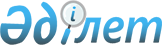 О внесении изменений в постановление Правительства Республики Казахстан от 21 июня 1999 года N 813
					
			Утративший силу
			
			
		
					Постановление Правительства Республики Казахстан от 21 ноября 2000 года N 1745. Утратило силу постановлением Правительства Республики Казахстан от 15 сентября 2017 года № 560
      Сноска. Утратило силу постановлением Правительства РК от 15.09.2017 № 560.
      Правительство Республики Казахстан постановляет: 
      1. Внести в постановление Правительства Республики Казахстан от 21 июня 1999 года N 813 P990813_ "О создании Межведомственной комиссии по возврату и реструктуризации кредитов, выданных из республиканского бюджета, а также средств, отвлеченных из республиканского бюджета в рамках негосударственных внешних займов, имеющих государственные гарантии Республики Казахстан" следующие изменения: 
      ввести в состав Межведомственной комиссии по возврату и 
      реструктуризации кредитов, выданных из республиканского бюджета, а также 
      средств, отвлеченных из республиканского бюджета в рамках 
      негосударственных внешних займов, имеющих государственные гарантии 
      Республики Казахстан, утвержденной указанным постановлением:
           Досаева Ерболата Аскарбековича     - вице-Министра финансов         
                                                Республики Казахстан, 
                                                заместителем председателя
           Нефедова Петра Петровича           - вице-Министра энергетики,      
                                                индустрии и торговли 
                                                Республики Казахстан;
           строку "Дунаев Арман Галиаскарович - исполняющий обязанности 
      директора Департамента государственного заимствования Министерства 
      финансов Республики Казахстан, секретарь" изложить в следующей редакции;
           Дунаев Арман Галиаскарович        - директор  Департамента         
                                               государственного заимствования 
                                               Министерства финансов          
                                               Республики Казахстан,          
                                               секретарь";
      вывести из указанного состава Абитаева Есбергена Абитаевича, 
      Сайденова Анвара Галимуллаевича.
      2. Настоящее постановление вступает в силу со дня подписания.
      Премьер-Министр
      Республики Казахстан    
      (Специалисты: Мартина Н.А.,
      Цай Л.Г.)
					© 2012. РГП на ПХВ «Институт законодательства и правовой информации Республики Казахстан» Министерства юстиции Республики Казахстан
				